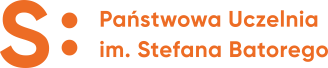 DZIENNIK PRAKTYK ZAWODOWYCHKierunek: ratownictwo medyczneStudia I stopnia o profilu praktycznym……………………………………….…………………				      …………………….…………………………….Imię i nazwisko studenta                                                                                             Numer AlbumuPieczęć Kolegium                                                                                                       ….…………………………………………….										Podpis Koordynatora Kierunkulub osoby upoważnionejCEL I ORGANIZACJA  PRAKTYK ZAWODOWYCH:Celem praktyk zawodowych, stanowiących integralną część programu studiów, jest doskonalenie umiejętności praktycznych oraz kompetencji społecznych osiąganych podczas realizacji zajęć kursowych w Uczelni. Praktyki realizowane są w warunkach rzeczywistej działalności zawodowej ratownika medycznego. W toku kształcenia student uzyskuje kompetencje zawodowe umożliwiające podejmowanie działań ratunkowych w stanach zagrożenia zdrowia i życia. Wykonywanie realizowanych w trakcie praktyk zawodowych zadań umożliwia doskonalenie przez studenta umiejętności z zakresu nauk medycznych, w szczególności medycznych czynności ratunkowych wykonywanych w stanach nagłego zagrożenia życia u dorosłych i dzieci, niezależnie od ich przyczyny.Obecność na praktykach zawodowych jest obowiązkowa. W przypadku absencji chorobowej wymaga się udokumentowania nieobecności zwolnieniem lekarskim. Student jest zobowiązany do odpracowania nieobecności w danej placówce w ustalonym uprzednio terminie z osobą prowadzącą praktyki wg harmonogramu w danym roku akademickim.Zgodnie ze standardem kształcenia  w zakresie ratownictwa medycznego, studia I stopnia o profilu praktycznym, praktyki zawodowe realizowane są w następujących modułach:Miejsce realizacji					      Liczba godzin	     Liczba ECTSPraktyki wakacyjne:					Zespół ratownictwa medycznego				168			6	Szpitalny oddział ratunkowy (SOR)				168			6	Oddział anestezjologii i intensywnej terapii			164			6 			Praktyki śródroczneOddział chirurgii						60			2 Oddział ortopedyczno-urazowy				50			2	Oddział chorób wewnętrznych				50			2	Szpitalny oddział ratunkowy (SOR)				100			4	Oddział neurologii						50			2	Oddział kardiologii						50			2	Oddział pediatrii						50			2Zespół ratownictwa medycznego				50			2 	Łączny wymiar praktyk zawodowych to 960 godzin, za które student otrzymuje 36 pkt. ECTS.WYKAZ EFEKTÓW UCZENIA SIĘ DOSKONALONYCH PODCZAS PRAKTYK ZAWODOWYCHPRAKTYKA ŚRÓDROCZNA – ODDZIAŁ CHORÓB WEWNĘTRZYNYCHZALICZENIE POSZCZEGÓLNYCH EFEKTÓW UCZENIA SIĘ (wpisuje opiekun zakładowy)UWAGI OPIEKUNA PRAKTYKI:UWAGI STUDENTA:ZALICZENIE PRAKTYKI (wpisuje opiekun praktyk z ramienia Uczelni)Data……………………………………….     Ocena…………………………….   Podpis……………..………………….UMIEJĘTNOŚCI student potrafi..oceniać stan pacjenta w celu ustalenia sposobu postępowania ratunkowegoC.U1układać pacjenta do badania obrazowegoC.U2przeprowadzać badanie przedmiotowe pacjentaC.U4przeprowadzać wywiad medyczny z pacjentem dorosłym w zakresie niezbędnym do podjęcia medycznych czynności ratunkowych;C.U7oceniać stan świadomości pacjentaC.U8układać pacjenta w pozycji właściwej dla rodzaju choroby C.U9przeprowadzać badanie fizykalne pacjenta dorosłego w zakresie niezbędnymdo ustalenia jego stanuC.U10monitorować czynność układu oddechowego, z uwzględnieniem pulsoksymetrii,kapnometrii i kapnografii;C.U11wykonywać elektrokardiogram i interpretować go w podstawowym zakresieC.U13monitorować czynność układu krążenia metodami nieinwazyjnymiC.U14monitorować stan pacjenta metodami nieinwazyjnymiC.U18prowadzić dokumentację medycznąC.U19podawać pacjentowi leki i płynyC.U.20oznaczać stężenie glukozy z użyciem glukometru;C.U21zakładać zgłębnik żołądkowy;C.U22zakładać cewnik do pęcherza moczowegoC.U.23przygotowywać pacjenta do transportuC.U26monitorować stan pacjenta podczas czynności medycznychC.U28stosować leczenie przeciwbóloweC.U29oceniać stopień nasilenia bólu według znanych skal;C.U30monitorować czynności życiowe pacjenta podczas badania diagnostycznegoC.U32wiązać obrazy uszkodzeń tkankowych i narządowych z objawami klinicznymichorobyC.U37stosować się do zasad aseptyki i antyseptyki, zaopatrywać prostą ranę, zakładaći zmieniać jałowy opatrunek C.U44pobierać krew oraz zabezpieczać materiał do badań laboratoryjnych,mikrobiologicznych i toksykologicznychC.U50wykonywać procedury medyczne pod nadzorem lub na zlecenie lekarza;C.U65dostosowywać postępowanie ratunkowe do stanu pacjentaC.U66monitorować stan pacjenta podczas badania obrazowegoC.U67KOMPETENCJE SPOŁECZNE Student jest gotów do:KOMPETENCJE SPOŁECZNE Student jest gotów do:aktywnego słuchania, nawiązywania kontaktów interpersonalnych, skutecznego i empatycznego porozumiewania się z pacjentem;III.1.3.1dostrzegania czynników wpływających na reakcje własne i pacjentaIII.1.3.2dostrzegania i rozpoznawania własnych ograniczeń, dokonywania samooceny deficytów i potrzeb edukacyjnychIII.1.3.5kierowania się dobrem pacjentaIII.1.3.6Nr efektuDataOcenaPodpisC.U1C.U2C.U4C.U7C.U8C.U9C.U10C.U11C.U13C.U14C.U18C.U19C.U20C.U21C.U25C.U26C.U27C.U28C.U30C.U38.C.U39C.U40C.U43C.U44C.U45C.U50C.U51C.U52C.U56.C.U58.C.U59.C.U60C.U61C.U66C.U67II.1.3.1II.1.3.5II.1.3.6